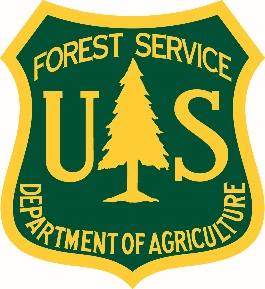 Outreach NoticeNortheastern Area State & Private ForestryUrban & Community Forestry Program Manager GS-0401-13Milwaukee, WisconsinReply Due: December 15, 2018 The U.S. Forest Service Northeastern Area may soon be advertising for a full time permanent Urban and Community Forestry Program Manager located in the Eastern Region’s headquarters office in Milwaukee, Wisconsin.  Anyone interested in applying for this position is strongly encouraged to reply to this Outreach in the online database or by emailing the attached form.  There will be a separate process to apply for the position.ABOUT THE PROGRAMOne of several programs in the State and Private Forestry branch of the U.S. Forest Service, Urban and Community Forestry (UCF) is a cooperative program with state forestry agencies and other organizations that focuses on the stewardship of urban natural resources.  The UCF Program provides technical support and financial assistance to states, communities, non-profit organizations, and tribes so they can plan, plant, protect, maintain, and utilize wood from community trees and forests, and maximize the benefits they provide to society.ABOUT THE REGIONThe U.S. Forest Service’s Eastern Region/Northeastern Area (Area) encompasses 20 states in the Northeast and Midwest as well as the District of Columbia.  It is the largest Region in the U.S. Forest Service in number of states and includes great diversity, from large, densely-populated areas to small and mid-sized communities in farmland and forest fringes.  The Area employs several other UCF Program staff who provide service out of Field Offices in St. Paul, Minnesota; Durham, New Hampshire; and Morgantown, West Virginia.  ABOUT THE POSITIONThe incumbent provides leadership in the formulation of regional and national urban forest policies, plans and oversees programs as they relate to community development, strategic planning, and community assistance to state and local governments and non-governmental organizations. The position is responsible for providing coordination between Forest Service programs and policies and state forestry agencies and other partners to address complex natural resource issues across the landscape and multiple jurisdictions.MAJOR DUTIES Manages the Urban and Community Forestry Program by planning and implementing all aspects, including policy development, budget development and management, strategic planning, and interpretation of applicable laws, rules, and regulations.Assumes the program leadership role for the region and is the liaison with state program managers.Maintains fiscal and programmatic integrity through on-going evaluation, and monitors state and regional accomplishment reporting and performance measures.Coordinates efforts to identify and address technology transfer and educational needs in the Region.Leads and supports a small team of staff working in the urban and community forestry program across the Region (non-supervisory).Develops resources for improved program delivery across the Region.Coordinates across State and Private Forestry programs to support the integrated delivery of projects and programs that achieve multiple natural resource goals.Represents the Northeastern and Midwestern perspective in national discussions about policy and programs.Collaborates and builds relationships with internal and external partners including: other federal, state, and local governments; tribes; private landowners; private forest consultants/arborists; green industries (nurseries, tree care companies, etc.); and non-governmental organizations.Serves as the regional representative when formulating the agency’s viewpoint and policy to advise other state and federal agencies.Represents the Forest Service on state, regional, and national boards, commissions, committees, and task forces to promote the proper management of urban and community forests.Effectively communicates program mission and vision to diverse audiences through presentations, strategic plans, work plans, and other forms of communication.Develops briefing materials and updates for Regional leadership.Monitors grants and agreements.LOCATION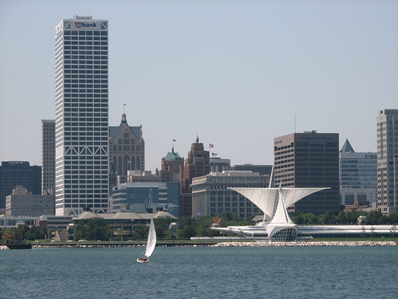 The Eastern Regional/Area Headquarters is located in the renovated, historic Gaslight Building in vibrant downtown Milwaukee, just two blocks from the Lake Michigan waterfront.The metropolitan Milwaukee area, Wisconsin's largest population center, is 90 miles north of Chicago. It encompasses four counties and has a combined population of 1.4 million people, ranking as the nation's 36th largest metropolitan area.  The city of Milwaukee ranks as the 17th largest U.S. city with a population of 620,609.The Milwaukee area offers a high quality of life.  It is big enough to have many urban amenities, yet has a small-town feeling in well-established and diverse neighborhoods.  The area has good schools, many performing arts opportunities, major league sports, and ever-increasing public transportation options.  The downtown area has undergone a recent boom in revitalization, with a RiverWalk and many new restaurants, pubs, shops, and a public market.In addition to Lake Michigan and its waterfront open space, trails, and views, Milwaukee has several other natural features that add to its beauty and recreational opportunities.  These include a 14,759 acre county park system and restored rivers with trails both in the downtown and throughout the metropolitan area. Milwaukee is on the doorstep of many inland lakes, streams, and forests where hiking, skiing, biking, paddling, swimming, hunting, and fishing can keep residents active year-round.  Sailing, charter boating, indoor and outdoor ice skating, and golfing are among the many other recreation opportunities.Milwaukee is nationally recognized as the "City of Festivals" and for the "Great Circus Parade."  Festivals start in June with Summerfest (the world’s largest music festival) and continue through the summer with different ethnic groups hosting weekend festivities at a beautiful lakefront venue.  Milwaukee has a renowned public museum, excellent library facilities, botanical gardens, and a zoo.  For the art enthusiast, the city boasts a world-class symphony orchestra, theater, opera and ballet companies, and an outstanding art museum. For the sports fan, this is a major league sports center.  It is the home of baseball's Milwaukee Brewers, basketball's Milwaukee Bucks, hockey's Milwaukee Admirals, and soccer's Milwaukee Wave.Milwaukee has four seasons with the following average temperature ranges: 12-39F during winter, 36-75F during spring, 54-81F during summer, and 18-59F during fall.  The average annual precipitation is 31 inches, and average annual snowfall is 47 inches.Milwaukee is an urban center, yet travel is fairly uncongested. Public transportation is offered throughout the metro, via bus and a new street car system. General Mitchell International Airport is conveniently located near the Regional Office in Milwaukee.The University of Wisconsin-Milwaukee and Marquette University as well as ten other colleges and universities offer excellent post-secondary education opportunities.QUESTIONSPlease contact Mark Buccowich, Assistant Director, Forest Management at 484-844-0915 or mbuccowich@fs.fed.us if you have any questions regarding this position.HOW TO RESPONDPlease respond directly in the outreach database or complete and email the attached response sheet to Mark Buccowich at mbuccowich@fs.fed.us.“The U.S. Department of Agriculture (USDA) prohibits discrimination in all its programs and activities on the basis of race, color, national origin, age, disability, and where applicable, sex, marital status, familial status, parental status, religion, sexual orientation, genetic information, political beliefs, reprisal, or because all or part of an individual’s income is derived from any public assistance program.  (Not all prohibited bases apply to all programs.)  Persons with disabilities who require alternative means for communication of program information (Braille, large print, audiotape, etc.) should contact USDA’s TARGET Center at (202)720-2600 (voice and TDD).  To file a complaint of discrimination, write to USDA, Director, Office of Civil Rights, 1400 Independence Avenue, S.W., Washington, DC 20250-9410, or call (800) 795-3272 (voice) or (202) 720-6382 (TDD).  USDA is an equal opportunity provider and employer.”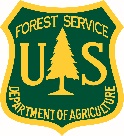 OUTREACH RESPONSE FORMUrban & Community Forestry Program ManagerGS-0401-13Northeastern Area State & Private ForestryEastern Region - Milwaukee, WIPlease reply by December 15, 2018 in the outreach database or by completing and sending this form to Mark Buccowich at mbuccowich@fs.fed.us.Name: ______________________________________________________________________________E-Mail Address: ______________________________________________________________________Mailing Address: _____________________________________________________________________Phone Number: ______________________________________________________________________Are you currently a Federal Employee? ____Yes	NoIf YES: Agency Employed With: _____ USFS	____ BLM	_____	OTHER: ___________________Type of Appointment:	_____ PERMANENT	____ TEMPORARY	____ TERM	_____ VRA	____ PWD	____ OTHERCurrent Region/Forest/District, if applicable: ______________________________________Current Series and Grade, if applicable: __________________________________________Current Position Title: ________________________________________________________________If not a current permanent (Career or Career Conditional) employee, are you eligible to be hired under any of the following special authorities?____ Person with Disabilities____ Disabled Veteran with 30% Compensable Disability____ Veterans Employment Opportunities Act of 1998____ Former Peace Corps Volunteer____ Veterans Recruitment Act____ Pathways Students and Recent Graduates____ Other: ___________________________Brief Statement of Interest in this Position:  ______________________________________________Where did you hear about this vacancy/outreach?  ________________________________________